Assessment Guidance Risk AssessmentRisk AssessmentRisk AssessmentRisk AssessmentRisk AssessmentRisk Assessment for the activity ofBunfight 2018Bunfight 2018Date26/09/18Club or SocietyUniversity of Southampton Tamil SocietyAssessorVignesh NallathambipillaiVignesh NallathambipillaiPresident or Students’ Union staff memberSigned offPART A PART A PART A PART A PART A PART A PART A PART A PART A PART A PART A (1) Risk identification(1) Risk identification(1) Risk identification(2) Risk assessment(2) Risk assessment(2) Risk assessment(2) Risk assessment(3) Risk management(3) Risk management(3) Risk management(3) Risk managementHazardPotential ConsequencesWho might be harmed(user; those nearby; those in the vicinity; members of the public)InherentInherentInherentResidualResidualResidualFurther controls (use the risk hierarchy)HazardPotential ConsequencesWho might be harmed(user; those nearby; those in the vicinity; members of the public)LikelihoodImpactScoreControl measures (use the risk hierarchy)LikelihoodImpactScoreFurther controls (use the risk hierarchy)Slips, trips and fallsObstructions. Build-up of rubbish/debris. Risk of Minor Injuries: Grazes, cuts and bruising. Major injury: Fractures. Attendees, Students and Staff224No items to be on the floor at the front of the stall. Rear/sides of stall to be kept tidy.122OvercrowdingReduced space in walkways and entrances. Risk of Students panicking because of tight spaces / confinement. Crushing against fixed structures from pushing and shoving. Aggressive behaviour. Attendees, Students and Staff313A maximum of 3 club/society representatives to be at the stall at any one time; Representatives will not block walkways when engaging with attendees; Early access available to Enabling registered students. 212Manual HandlingRisk of Musculoskeletal injures, cuts, bruises and crushing. Students, Staff224Ensure that 2 people carry tables. Work in teams when handling other large and bulky items.122PART B – Action PlanPART B – Action PlanPART B – Action PlanPART B – Action PlanPART B – Action PlanPART B – Action PlanPART B – Action PlanRisk Assessment Action PlanRisk Assessment Action PlanRisk Assessment Action PlanRisk Assessment Action PlanRisk Assessment Action PlanRisk Assessment Action PlanRisk Assessment Action PlanPart no.Action to be taken, incl. CostBy whomTarget dateReview dateOutcome at review dateOutcome at review dateResponsible committee member signature: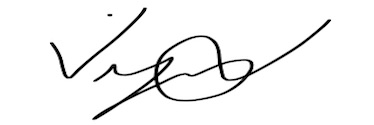 Responsible committee member signature:Responsible committee member signature:Responsible committee member signature:Responsible committee member signature: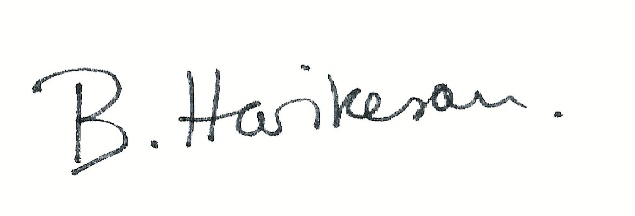 Responsible committee member signature:Responsible committee member signature:Print name: VIGNESH NALLATHAMBIPILLAIPrint name: VIGNESH NALLATHAMBIPILLAIPrint name: VIGNESH NALLATHAMBIPILLAIDate:20/08/18Print name: HARIKESAN BASKARANPrint name: HARIKESAN BASKARANDate:20/08/18EliminateRemove the hazard wherever possible which negates the need for further controlsIf this is not possible then explain whySubstituteReplace the hazard with one less hazardousIf not possible then explain whyPhysical controlsExamples: enclosure, fume cupboard, glove boxLikely to still require admin controls as wellAdmin controlsExamples: training, supervision, signagePersonal protectionExamples: respirators, safety specs, glovesLast resort as it only protects the individualLIKELIHOOD5510152025LIKELIHOOD448121620LIKELIHOOD33691215LIKELIHOOD2246810LIKELIHOOD11234512345IMPACTIMPACTIMPACTIMPACTIMPACTImpactImpactHealth & Safety1Trivial - insignificantVery minor injuries e.g. slight bruising2MinorInjuries or illness e.g. small cut or abrasion which require basic first aid treatment even in self-administered.  3ModerateInjuries or illness e.g. strain or sprain requiring first aid or medical support.  4Major Injuries or illness e.g. broken bone requiring medical support >24 hours and time off work >4 weeks.5Severe – extremely significantFatality or multiple serious injuries or illness requiring hospital admission or significant time off work.  LikelihoodLikelihood1Rare e.g. 1 in 100,000 chance or higher2Unlikely e.g. 1 in 10,000 chance or higher3Possible e.g. 1 in 1,000 chance or higher4Likely e.g. 1 in 100 chance or higher5Very Likely e.g. 1 in 10 chance or higher